Siedziby Obwodowych Komisji Wyborczychpodczas wyborów do Sejmu Rzeczypospolitej Polskiej i Senatu Rzeczypospolitej Polskiejzarządzonych na dzień 13 października 2019 r.
 otwarte będą w dniu 13 października 2019 r. w godzinach od 700 do 2100 .GODZINY ROZPOCZĘCIA PRACY OBWODOWYCH KOMISJI WYBORCZYCHNr obwodu głosowaniaGranice obwodu głosowaniaSiedziba obwodowej komisji wyborczej1Miasto OPOLE – ulice: Akwarelowa, Barwna, Brylantowa, Brzeska, Kolorowa, Królewska, Mechnicka, Motocyklistów, Nad Stawem, Narciarzy, Pastelowa, Pąsowa, Polna, Rondo im. Rodłaków, Szara, Wrocławska numery nieparzyste od 239 do końca oraz numery parzyste od 224 do końcaRemiza OSP Wrzoski, ul. Wrocławska 242, 45-960 OpoleLokal dostosowany do potrzeb wyborców niepełnosprawnych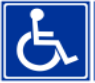 6:002Miasto OPOLE – ulice: Księżycowa, Nadodrzańska, Opolska, Partyzancka numery nieparzyste od 101 do końca, Piękna, Rajska, Sławicka numery nieparzyste od 1 do 25 oraz numery parzyste od 2 do 54, Sławna, Strażacka, Szczęśliwa, UroczaPubliczna Szkoła Podstawowa Nr 32, ul. Opolska 34, 45-960 Opole6:003Miasto OPOLE – ulice: Bierkowicka, Stanisława Bronicza, Dyngusowa, Dziewanny, Etnografów, prof. Stefana Golachowskiego, Kameralna, Kwitnąca, Lajkonika, Marcepanowa, Marty, Osiedle Sady, Pisankowa, Sielska, Sobótki, Urodzaju, Wielkanocna, Wrocławska numery nieparzyste od 151 do 225 oraz numery parzyste od 172 do 212a, ŻerkowickaRemiza OSP Bierkowice, ul. Wrocławska 190, 45-837 OpoleLokal dostosowany do potrzeb wyborców niepełnosprawnych6:004Miasto OPOLE – ulice: 10 Sudeckiej Dywizji Zmechanizowanej numer 4, Ceglana, Cmentarna numery nieparzyste od 11 do końca oraz numery parzyste od 4 do końca, Kazimierza Deyny, Kazimierza Górskiego, Marka Grechuty, Anny Jantar, Władysława Komara, Jerzego Kukuczki, Franciszka Kurpierza, Nizinna, Agnieszki Osieckiej, Partyzancka numery nieparzyste od 1 do 83 oraz numery parzyste, Północna, Rondo płk. Ryszarda Kuklińskiego, Rondo gen. Tadeusza Rozwadowskiego, Wandy Rutkiewicz, Spokojna, Technologiczna, Wrocławska numery nieparzyste od 113 do 145 oraz numery parzyste od 64 do 170, Wspólna, Jana Wyglendy, ZbożowaPubliczna Szkoła Podstawowa Nr 9, ul. Cmentarna 7, 45-834 Opole6:005Miasto OPOLE – ulice: 10 Sudeckiej Dywizji Zmechanizowanej numery nieparzyste od 3 do 33 oraz numer parzysty 2, prof. Stefana Banacha, Zbyszka Bednorza, Cicha, Cmentarna numery nieparzyste od 1 do 7a oraz numer parzysty 2, Daleka, Dobra, ks. Bolesława Domańskiego numery nieparzyste od 1 do 67 oraz numery parzyste od 2 do 66a, Jasna, Biskupa Franciszka Jopa, Kanałowa, prof. Józefa Kokota, prof. Stanisława Kolbuszewskiego, prof. Tadeusza Kotarbińskiego, prof. Leszka Kuberskiego, Kurpiowska numery nieparzyste od 1 do 3a oraz numer parzysty 2, Ludowa, Marzanny, Stefanii Mazurek, Miła, prof. Kazimierza Piwarskiego, prof. Antoniego Plamitzera, Przylesie, prof. Eugeniusza Romera, Słowiańska, prof. Witolda Taszyckiego, prof. Władysława Tatarkiewicza, Wrocławska numery nieparzyste od 103 do 109, kard. Stefana Wyszyńskiego, ZamiejskaPubliczna Szkoła Podstawowa Nr 9, ul. Cmentarna 7, 45-834 Opole6:006Miasto OPOLE – ulice: Alojzego Dambonia numery nieparzyste od 87 do 173 oraz numer parzysty 26, ks. Bolesława Domańskiego numery parzyste od 108 do końca, Marcina Kasprzaka, Joachima Lelewela, Niemodlińska numery nieparzyste od 75 do 93 oraz numery parzyste od 78 do 90, Zwycięstwa numery nieparzyste od 3 do 29 oraz numery parzyste od 2 do 12Publiczna Szkoła Podstawowa Nr 33, ul. Joachima Lelewela 9, 45-856 OpoleLokal dostosowany do potrzeb wyborców niepełnosprawnych6:007Miasto OPOLE – ulice: Alojzego Dambonia numery nieparzyste od 3 do 85 oraz numery parzyste od 2 do 16I, ks. Bolesława Domańskiego numery parzyste od 72 do 106, Zwycięstwa numery nieparzyste od 31 do końca oraz numery parzyste od 14 do końcaPubliczna Szkoła Podstawowa Nr 33,ul. Joachima Lelewela 9, 45-856 OpoleLokal dostosowany do potrzeb wyborców niepełnosprawnych6:008Miasto OPOLE – ulice: ks. Bolesława Domańskiego numery nieparzyste od 69 do końca, Józefa Hallera numery nieparzyste oraz numer parzysty 2, Kurpiowska numery nieparzyste od 5 do końca oraz numery parzyste od 6 do końca, Niemodlińska numery nieparzyste od 59 do 73 oraz numery parzyste od 62 do 76, Wojska Polskiego numery nieparzyste od 1 do 15 oraz numery parzyste od 2 do 8FZespół Szkół Technicznych i Ogólnokształcących, ul. Józefa Hallera 6, 45-867 Opole5:459Miasto OPOLE – ulice: Fryderyka Chopina, Szymona Koszyka numery nieparzyste od 13 do końca oraz numery parzyste, Stanisława Moniuszki, Niemodlińska numery nieparzyste od 9 do 13 oraz numery parzyste od 8 do 26, Feliksa Nowowiejskiego, Grzegorza Piramowicza, Plac Ludomira Różyckiego, Stefana Stoińskiego, Karola SzymanowskiegoPubliczna Szkoła Podstawowa Nr 14, ul. Szymona Koszyka 21, 45-720 OpoleLokal dostosowany do potrzeb wyborców niepełnosprawnych    (wejście główne od strony ulicy) 6:0010Miasto OPOLE – ulice: Jana Chełmońskiego, Daniela Chodowieckiego, Artura Grottgera, Józefa Hallera numery parzyste od 4 do końca, Juliusza Kossaka, Szymona Koszyka numery nieparzyste od 1 do 11, Niemodlińska numery nieparzyste od 37 do 57 oraz numery parzyste od 36 do 60a, Jana Styki, Leona WyczółkowskiegoZespół Szkół Budowlanych, ul. Niemodlińska 40, 45-761 OpoleLokal dostosowany do potrzeb wyborców niepełnosprawnych6:0011Miasto OPOLE – ulice: Krapkowicka numer nieparzysty 7 oraz numery parzyste od 2 do 10, Kuśnierska, Niemodlińska numery nieparzyste od 19 do 23, Prószkowska numery nieparzyste od 1 do 43 oraz numery parzyste od 2 do 42Przedszkole Publiczne Nr 43, ul. Prószkowska 5A, 45-710 OpoleLokal dostosowany do potrzeb wyborców niepełnosprawnych6:0012Miasto OPOLE – ulice: Księdza Norberta Bonczyka, Czysta, Nysy Łużyckiej numery parzyste od 8 do 10, Plac Józefa Piłsudskiego numery nieparzyste od 11a do końca oraz numery parzyste od 12 do końca, Polskiego Czerwonego Krzyża, Wrocławska numer nieparzysty 5 oraz numery parzyste od 2 do 62Publiczna Szkoła Podstawowa Nr 8, ul. Księdza Norberta Bonczyka 13, 45-705 Opole6:0013Miasto OPOLE – ulice: Licealna, Piotra Niedurnego, Niemodlińska numery nieparzyste od 1 do 7a oraz numery parzyste od 2 do 6, Stefana Okrzei, Plac Jana Kazimierza, Plac Józefa Piłsudskiego numer nieparzysty 11 oraz numer parzysty 10, Stanisława Spychalskiego numery parzyste, ks. Piotra Ściegiennego, Wandy, Wrocławska numery nieparzyste od 1 do 3Zespół Szkół Ogólnokształcących Nr I, ul. Licealna 3, 45-714 Opole6:0014Miasto OPOLE – ulice: Bolkowska od strony wschodniej do kanału Ulgi, Lubiniecka, Łąkowa, Plac Józefa Piłsudskiego numery nieparzyste od 5 do 9 oraz numery parzyste od 6 do 8, Spacerowa, Stanisława Spychalskiego numery nieparzysteZespół Szkół Ogólnokształcących Nr I,ul. Licealna 3, 45-714 OpoleLokal dostosowany do potrzeb wyborców niepełnosprawnych6:0015Miasto OPOLE-ulice: Aksamitna, Aleja Dębowa, Aleja Goździkowa, Aleja Maciejkowa, Aleja Miętowa, Aleja Migdałowa, Alternatywy, Aroniowa, Azalii, Babiego Lata, Bajkowa, Bankietowa, Begonii, Bracka, Cedrowa, Centralna, Chabrowa, Chmielna, Chryzantem, Cichosza, Cynamonowa, Cyprysowa, Dereniowa, Dworcowa, Festiwalowa, Frezji, Gronowa, Johannesa Gutenberga, Hiacyntów, Hortensji, Imbirowa, Jedwabna, o. Feliksa Kosa, Liliowa, Lipcowa, Ładna, Łączna, Mahoniowa, Makowa, Młynarska, Mikołaja Moczi, Modrzewiowa, Niemodlińska numery nieparzyste od 101 do końca oraz numery parzyste od 100 do końca, Nowalii, Nyska, Ogrodowa, Oliwkowa, Olszowa, Osiedlowa, Paprotkowa, Parafialna, Pierwiosnków, Piwonii, Polnych Kwiatów, Porcelanowa, Promienna, Przedszkolna, Przyrzeczna, Romantyczna, Róży Wiatrów, Rubinowa, Sadowa, Sezamkowa, Sienna, Słoneczników, Storczyków, Szmaragdowa, Śliczna, Tatarakowa, Waniliowa, Wiatraków, Zamknięta, Zarzecze, ŻakardowaPubliczna Szkoła Podstawowa Nr 30,ul. Nyska 1A, 45-940 Opole6:0016Miasto OPOLE – ulice: Bolkowska od kanału Ulgi do przecięcia się z ul. Prószkowską, Wojciecha Biasa, Dworska, Gruntowa numer 3, Krapkowicka numery nieparzyste od 15 do 21 oraz numery parzyste od 10a do 18c, Roberta Morysa, Prószkowska numery nieparzyste od 51 do 103 oraz numery parzyste od 54 do 96, Rondo Politechniki Opolskiej, Sąsiedzka, Marii Skłodowskiej-Curie, Słoneczna, Stawowa, Tęczowa, Wojska Polskiego numery nieparzyste od 17 do końca, Walerego Wróblewskiego, Źródlana, ŻniwnaPubliczna Szkoła Podstawowa Nr 10, ul. Walerego Wróblewskiego 7, 45-760 OpoleLokal dostosowany do potrzeb wyborców niepełnosprawnych6:0017Miasto OPOLE – ulice: Chmielowicka (z wyłączeniem numeru 6), GospodarczaPubliczna Szkoła Podstawowa Nr 10,ul. Walerego Wróblewskiego 7, 45-760 OpoleLokal dostosowany do potrzeb wyborców niepełnosprawnych6:0018Miasto OPOLE – ulice: Józefa Barona, Wincentego Hlouszka, Krapkowicka numery nieparzyste od 61 do 77 oraz numery parzyste od 20 do 30, Jana Kwoczka, Franciszka Mehla, Odrodzenia, Franciszka Poliwody, Postępu, Prószkowska numery nieparzyste od 121a do 185 oraz numery parzyste od 104 do 172, Stara Droga numery parzyste od 2 do 12, Rafała Urbana, Stanisława Wasylewskiego, Jana Wawrzynka, Jakuba Wilczka, Winowska, Wiosenna, Wójtowa, Bogumiła WyszomirskiegoZespół Szkolno-Przedszkolny Nr 1 – Publiczna Szkoła Podstawowa Nr 28, ul. Bogumiła Wyszomirskiego 6, 45-776 OpoleLokal dostosowany do potrzeb wyborców niepełnosprawnych(wejście boczne do budynku szkoły)6:0019Miasto OPOLE – ulice: Aleja Księdza Józefa Kentenicha, Azaliowa, ks. Pawła Buhla, ks. Franciszka Duszy, Krapkowicka numery nieparzyste od 91 do końca oraz numery parzyste od 62 do końca, Kremowa, Laurowa, Lazurowa, Leśne Wzgórze, Księdza Ligudy, Migdałowa, Motylkowa, Prószkowska numery nieparzyste od 223 do końca oraz numery parzyste od 178 do końca, Róż, Stara Droga numery nieparzyste oraz numery parzyste od 16 do końca, Szkolna, Winogronowa, Winowskie Wzgórze, Wodna, ZielnaŚwietlica-Winów, ul. Szkolna 14, 45-950 Opole6:0020Miasto OPOLE – ulice: Brynicka, Brzezińska, Choinkowa, Kupska, Masowska, Nowiny, Serdeczna, ŚwierkliŚwietlica-Świerkle,ul. Świerkli 2, 45-920 OpoleLokal dostosowany do potrzeb wyborców niepełnosprawnych6:0021Miasto OPOLE – ulice: Bławatków, Dobrzeńska, Duńska, Elektrowniana numer nieparzysty 25 oraz numery parzyste od 22 do 24, Elektryków, Energetyków, Kurkowa, Kwitnącej Jabłoni, Lompy, Malwowa, Namysłowska, Norweska, Ochronna, Parkowa, Pelargonii, Plac 25 - lecia Elektrowni Opole, Rondo im. Józefa Pękali, Szwedzka, św. Barbary, św. Jana, Trzmielinowa, Wałowa, Wesoła, Zakątek, ZawilcowaŚwietlica-Borki, ul. Pelargonii 12, 45-920 Opole6:0022Miasto OPOLE – ulice: Bliska, Borowa, Brzozowa, Bursztynowa, Cytrynowa, Dąbrowy, Dolna, Elektrowniana numer nieparzysty 3 oraz numery parzyste od 12 do 16, Johanna Wolfganga Goethego, Gwiezdna, Herbaciana, Jana Heweliusza, Władysława Jagiełły numery nieparzyste od 3 do końca oraz numery parzyste od 16 do końca, Jaskrów, Jaśminowa, Jemioły, Janiny Kłopockiej, Kopernika, Korzenna, Zygmunta Krasińskiego, Kwiatów Polskich, Leśnej Paproci, Liściasta, Magnolii, Małej Panwi, Morelowa, Pistacjowa, Podleśna, Radosna, Antoniego Słonimskiego, Stepowa, Szafranowa, Wąska, Wiązowa, Wierzbowa, Wolności numery nieparzyste, ZamoyskiegoPubliczna Szkoła Podstawowa Nr 31,ul. Krzanowicka 1, 45-920 OpoleLokal dostosowany do potrzeb wyborców niepełnosprawnych6:0023Miasto OPOLE-ulice: Alabastrowa, Ametystowa, Basztowa, Borowikowa, Olgi Boznańskiej, Brzoskwiniowa, Ciepła, Czarnowąska numery parzyste od 16 do 44, Wojciecha Gersona, Aleksandra Gierymskiego, Władysława Jagiełły numer nieparzysty 1 oraz numery parzyste od 2 do 14, Jesiennych Liści numer nieparzysty 3 oraz numery parzyste od 2 do 2c, Krzanowicka numery nieparzyste od 1 do 31 i od 85 do końca oraz numery parzyste od 2 do 54 i od 82 do końca, Krzyżowa, Lniana, Łukowa, Mechaników numery nieparzyste, Józefa Mehoffera, Piotra Michałowskiego, Mikołaja numery nieparzyste, Nowe Osiedle, Józefa Pankiewicza, Plac Klasztorny, Władysława Podkowińskiego, Pomyślna, Powstańców Warszawskich numer 33, Przyjemna, mjr. Władysława Raginisa, Różana, Sielankowa, Henryka Siemiradzkiego, Strażaków, Studzienna, Sympatyczna, Wakacyjna, Wolności numery parzyste, ZacisznaPubliczna Szkoła Podstawowa Nr 31, ul. Krzanowicka 1, 45-920 OpoleLokal dostosowany do potrzeb wyborców niepełnosprawnych6:0024Miasto OPOLE – ulice: Budowlanych numer 139, Czarnowąska numery nieparzyste oraz numery parzyste od 2 do 12, Domowa, Gawędy, Gminna, Gościnna, Grodzka, Jesiennych Liści numer nieparzysty 5 oraz numery parzyste od 4 do 18, Krzanowicka numery nieparzyste od 33 do 77 oraz numer parzysty 66, Mikołaja numery parzyste, Osadnicza, Powstańców Warszawskich numer 10, Przyjazna, Jana Sobieskiego, Sołtysów, Śluza Wróblin, Usługowa, Wiankowa, WróblińskaŚwietlica-Wróblin,ul. Gminna 3A, 45-128 OpoleLokal dostosowany do potrzeb wyborców niepełnosprawnych6:0025Miasto OPOLE – ulice: Bałtycka, Budowlanych numery nieparzyste od 3 do 137 oraz numery parzyste, Bytomska, Chorzowska, Józefa Cygana, Działkowa, Teodora Glenska, Gliwicka, Bartosza Głowackiego, Harcerska, Kępska, ks. Czesława Klimasa, Kluczborska, Michała Korneckiego, Kozielska, ks. Karola Koziołka, Leśnicka, Luboszycka numery nieparzyste od 17A do 23, Magazynowa, Andrzeja Mielęckiego, Adama Napieralskiego, Plac ks. Józefa Szafranka, Portowa, Prudnicka, Ptasia, Raciborska, Rodła, Rolna, Składowa, św. Anny, Tarnogórska, Wiśniowa, Zabrzańska, ZakładowaPubliczna Szkoła Podstawowa Nr 7, ul. Budowlanych 40, 45-122 Opole6:0026Miasto OPOLE – ulice: Chabrów numery parzyste od 6 do 74, Oleska numery nieparzyste od 89 do 127Przedszkole Publiczne Nr 26, ul. Chabrów 56, 45-221 Opole5:3027Miasto OPOLE – ulice: Chabrów numery nieparzyste od 101 do końca oraz numery parzyste od 94 do końca, Luboszycka numer 17, Rondo im. Antosia PetrykiewiczaPubliczna Szkoła Podstawowa Nr 11, ul. Chabrów 65, 45-221 OpoleLokal dostosowany do potrzeb wyborców niepełnosprawnych6:0028Miasto OPOLE – ulice: Beskidzka, Huculska, Karpacka, Luboszycka numery nieparzyste od 11 do 11D oraz numery parzyste od 10 do końca, Podhalańska, Tatrzańska, ZakopiańskaZespół Szkół Ogólnokształcących Nr II, ul. gen. Kazimierza Pułaskiego 3, 45-048 OpoleLokal dostosowany do potrzeb wyborców niepełnosprawnych6:0029Miasto OPOLE – ulice: Astrów, Bzów, Chabrów numery nieparzyste od 1 do 69, Irysów, Jaśminów, Konwalii, Janusza Kusocińskiego numery parzyste, Maków, Narcyzów, Niezapominajek, Oleska numery nieparzyste od 51 do 87a, Plac Oleandrów, Plac Róż, TulipanówPubliczne Liceum Ogólnokształcące Nr IX, ul. Oleska 68, 45-222 Opole6:0030Miasto OPOLE – ulice: Jana Stanisława Jankowskiego, Stanisława Mikołajczyka numery parzyste, Leopolda Okulickiego, Oleska numery parzyste od 64 do 104, Macieja Rataja, Rekreacyjna, Kazimierza Sosnkowskiego numery nieparzyste od 29A do 31, Stokrotek, WodociągowaPubliczne Liceum Ogólnokształcące Nr IX, ul. Oleska 68, 45-222 OpoleLokal dostosowany do potrzeb wyborców niepełnosprawnych(wejście boczne do hali namiotowej)6:0031Miasto OPOLE-ulice: Jana Bytnara „Rudego” numery nieparzyste od 15 do końca oraz numery parzyste od 14A do końca, Emila Fieldorfa, Majora „Hubala” numery nieparzyste od 23 do 27D, Kazimierza Sosnkowskiego numery parzyste od 40 do końcaPubliczna Szkoła Podstawowa Nr 5 z Oddziałami Integracyjnymi, ul. Majora „Hubala” 2, 45-267 OpoleLokal dostosowany do potrzeb wyborców niepełnosprawnych6:0032Miasto OPOLE – ulice: Jana Bytnara „Rudego” numery nieparzyste od 3A do 13 oraz numery parzyste od 2 do 12G, Stefana Grota Roweckiego numery nieparzyste od 13 do końca oraz numery parzyste od 14 do końcaPubliczna Szkoła Podstawowa Nr 5 z Oddziałami Integracyjnymi, ul. Majora „Hubala” 2, 45-267 OpoleLokal dostosowany do potrzeb wyborców niepełnosprawnych6:0033Miasto OPOLE – ulice: Majora „Hubala” numery nieparzyste od 1 do 21 oraz numery parzyste od 2 do 20D, Kazimierza Pużaka numery parzyste od 14 do 58Miejski Ośrodek Pomocy Rodzinie w Opolu, Dom Dziennego Pobytu „Złota Jesień”, ul. Majora „Hubala” 4, 45-267 OpoleLokal dostosowany do potrzeb wyborców niepełnosprawnych5:2034Miasto OPOLE – ulice: Jana Bytnara „Rudego” numer 1, Stefana Grota Roweckiego numery nieparzyste od 3 do 11L oraz numery parzyste od 2 do 12E, Rondo gen. Stanisława RostworowskiegoPrzedszkole Publiczne Integracyjne Nr 51, ul. Jana Bytnara „Rudego” 1, 45-265 OpoleLokal dostosowany do potrzeb wyborców niepełnosprawnych6:0035Miasto OPOLE – ulice: Batalionu „Zośka” numery nieparzyste, Skwer Władysława Bartoszewskiego, Kazimierza Sosnkowskiego numery parzyste od 8 do 20, Szarych Szeregów numery nieparzyste od 1 do 11 oraz numery parzyste od 2 do końcaPubliczna Szkoła Podstawowa Nr 29, ul. Szarych Szeregów 1, 45-284 OpoleLokal dostosowany do potrzeb wyborców niepełnosprawnych(wejście do budynku od strony parkingu)6:0036Miasto OPOLE – ulice: Batalionu „Zośka” numery parzyste, Kazimierza Pużaka numer 110a, Skautów Opolskich numery nieparzyste oraz numer parzysty 10, Szarych Szeregów numery nieparzyste od 13 do 23Publiczna Szkoła Podstawowa Nr 29,ul. Szarych Szeregów 1, 45-284 OpoleLokal dostosowany do potrzeb wyborców niepełnosprawnych(wejście do budynku od strony parkingu)6:0037Miasto OPOLE – ulice: Batalionu „Parasol”, Rondo Miasta Partnerskiego Grasse, Rondo Ronalda Reagana, Skautów Opolskich numery parzyste od 2 do 6, Kazimierza Sosnkowskiego numery parzyste od 4A do 6, Szarych Szeregów numery nieparzyste od 25A do końca, ZawiszakówMłodzieżowy Dom Kultury Filia Nr 1, ul. Skautów Opolskich 10, 45-286 OpoleLokal dostosowany do potrzeb wyborców niepełnosprawnych6:0038Miasto OPOLE – ulice: Grabowa, Grobla, Gryczana, Jaglana, Jęczmienna, Lipowa, Luboszycka numery nieparzyste od 41 do końca, Łanowa, Stanisława Mikołajczyka numery nieparzyste, Nowa, Oleska numery nieparzyste od 133 do końca oraz numery parzyste od 118 do końca, Osiedle, Owocowa, Pogodna, Pszeniczna, Kazimierza Pużaka numery nieparzyste oraz numery parzyste od 2 do 8, Rzepakowa, Siewna, Skrajna, Swornicka, Ustronna, Wiejska numery nieparzyste od 1 do 141 oraz numery parzyste od 2 do 112a, Wygonowa numery nieparzyste od 1 do 21 oraz numery parzyste od 4 do 8, Zapłocie, ŻytniaPubliczna Szkoła Podstawowa Nr 25, ul. Wiejska 77, 45-240 Opole6:0039Miasto OPOLE – ulice: Chocimska, Halicka, Kresowa, Krzemieniecka numery nieparzyste od 15 do 33 oraz numery parzyste od 46 do końca, Lwowska numery nieparzyste, Rondo Miasta Partnerskiego Grasse, Tarnopolska numery nieparzyste od 85 do końca, Wiejska numer 141A, ŻytomierskaPrzedszkole Publiczne Nr 56, ul. Sieradzka 7, 45-304 Opole6:0040Miasto OPOLE – ulice: Aleja Wincentego Witosa numery nieparzyste od 55 do końca, Borysławska, Grodzieńska, Krzemieniecka numery nieparzyste od 1 do 13A oraz numery parzyste od 2 do 28, Lwowska numery parzyste, Nowogródzka, Samborska, Stanisławowska, Stryjska, Tarnopolska numery nieparzyste od 1 do 75 oraz numery parzyste od 2 do 28, Wileńska, Wygonowa numery nieparzyste od 41 do 75aPrzedszkole Publiczne Nr 4, ul. Bielska 23, 45-401 Opole6:0041Miasto OPOLE – ulice: Aleja Wincentego Witosa numery parzyste od 10 do 24, Aleja „Solidarności” numery parzyste od 28 do końca, Bielska numery nieparzyste od 23 do końca oraz numery parzyste od 22 do końca, Chełmska numery parzyste od 20 do końca, Kaliska, KieleckaPrzedszkole Publiczne Nr 4, ul. Bielska 23, 45-401 Opole5:5542Miasto OPOLE – ulice: Aleja „Solidarności” numery parzyste od 10 do 26, Koszalińska numery parzyste, Sieradzka numery nieparzyste od 15 do końcaPrzedszkole Publiczne Nr 56, ul. Sieradzka 7, 45-304 Opole6:0043Miasto OPOLE – ulice: Aleja „Solidarności” numery parzyste od 2 do 8, Koszalińska numery nieparzyste, Krótka, Ozimska numery nieparzyste od 173 do 189, Piotrkowska numery nieparzyste, Toruńska, Wiejska numery nieparzyste od 141B do 173BPubliczna Szkoła Podstawowa Nr 15, ul. Małopolska 20, 45-301 OpoleLokal dostosowany do potrzeb wyborców niepełnosprawnych5:4544Miasto OPOLE – ulice: Aleja Wincentego Witosa numer 1, Bielska numery nieparzyste od 1 do 21 oraz numer parzysty 2, Chełmska numery nieparzyste oraz numery parzyste od 2 do 16B, Cieszyńska, Częstochowska numer 3, Ozimska numery nieparzyste od 195 do końca, Piotrkowska numery parzyste, Sieradzka numery nieparzyste od 3 do 11Miejski Ośrodek Pomocy Rodzinie w Opolu, Dom Dziennego Pobytu „Malinka”, ul. Piotrkowska 2, 45-305 OpoleLokal dostosowany do potrzeb wyborców niepełnosprawnych6:0045Miasto OPOLE – ulice: Aleja Wincentego Witosa numery parzyste 6A oraz od 26 do końca, Arki Bożka, Bazyliowa, Berlińska, Boczna, prof. Henryka Borka, Brukselska, Bukowa, Częstochowska numery nieparzyste od 11 do końca, Dębowa, Drobiarska, Górna, Jesionowa, Jodłowa, Klonowa, Kolonijna, Lawendowa, Londyńska, Luksemburska, Macierzankowa, Madrycka, prof. Oswalda Matei, Sergiusza Mossora, Olchowa, Paryska, Rozmarynowa, Rumiankowa, Rzymska, Skośna, Skowronka, Sosnowa, Świerkowa, Tymiankowa, Wenecka, Wiedeńska, Wygonowa numery nieparzyste od 77 do końca oraz numer parzysty 36, Zagrodowa, ZiołowaPrzedszkole Publiczne Nr 37, ul. Jesionowa 8, 45-409 Opole6:0046Miasto OPOLE – ulice: Budziszyńska, Chłodnicza, Dolnośląska, Gdańska, Głogowska numery nieparzyste od 1 do 27 oraz numery parzyste, Górnośląska, Romana Horoszkiewicza numery parzyste, Jeleniogórska, Kaszubska, Kłodzka, Kujawska, Legnicka, Lubelska, Łowicka, Łódzka, Małopolska, Mazowiecka, Mazurska, Olsztyńska, Ozimska numery nieparzyste od 149 do 163 oraz numery parzyste od 70 do końca, Pomorska, Poznańska, Rzeszowska, Sandomierska, Słubicka, Kazimierza Sosnkowskiego numery nieparzyste od 3 do 29, Szczecińska, Śląska, Światowida, Warszawska, Wiejska numery parzyste od 118 do 134, Wielkopolska, Zielonogórska Zgorzelecka, Ziemi LubuskiejPubliczna Szkoła Podstawowa Nr 15, ul. Małopolska 20, 45-301 OpoleLokal dostosowany do potrzeb wyborców niepełnosprawnych6:0047Miasto OPOLE – ulice: Władysława Broniewskiego, Cisowa, Czeremchowa, Częstochowska numery parzyste od 2 do 32, Dzikiej Róży, Józefa Elsnera, Gajowa, Gosławicka numery nieparzyste 1 oraz 1a, Grudzicka numery parzyste, Grzybowa, Jagodowa, Jałowcowa, Jarzębinowa, Jaskółcza, Jaworowa, Harcmistrza Aleksandra Kamińskiego, Krokusów, Eugeniusza Kwiatkowskiego, Limby, Malinowa, Myśliwska, Nowowiejska, Porzeczkowa, Poziomkowa, Prywatna, Sarnia, Sasanki, Sowia, Szarotki, Topolowa, Truskawkowa, Tysiąclecia numery nieparzyste od 1 do 35 oraz numery parzyste od 2 do 30a, Wieluńska, Wilcza, Wolna, Wrzosowa, Wschodnia numery nieparzyste od 17 do końca oraz numery parzyste od 30 do końca, ŻurawinowaPubliczna Szkoła Podstawowa Nr 20, ul. Grudzicka 48, 45-432 Opole6:0048Miasto OPOLE – ulice: Agrestowa, Akacjowa, Amarantowa, Beżowa, Biała, Bieszczadzka, Błękitna, Borówkowa, Czereśniowa, Częstochowska numery parzyste od 34 do końca, Diamentowa, Fiołkowa, Gosławicka numer nieparzysty 3 oraz numery parzyste od 2 do końca, Granatowa, Grudzicka numery nieparzyste, Jastrzębia, Jesienna, Jeżynowa, Kalinowa, Karminowa, Kasztanowa, Janusza Korczaka, Kręta, Leszczynowa, Leśna, Obrońców Pokoju, Orzechowa, Pomarańczowa, Poprzeczna, Różowa, Seledynowa, Suchoborska, Szafirowa, Środkowa, Świętojańska, Turkusowa, Tysiąclecia numery nieparzyste od 37 do końca oraz numery parzyste od 36 do końca, Thomasa WilsonaPubliczna Szkoła Podstawowa Nr 20, ul. Grudzicka 48, 45-432 Opole6:0049Miasto OPOLE – ulice: Aleja Przyjaźni, Graniczna, Jagiellonów numery nieparzyste od 1 do 55 oraz numery parzyste od 2 do 64, Konduktorska, Kowalska, Iwana Kryłowa, Kwiatowa, Marka z Jemielnicy, Gabriela Narutowicza, Plac Kościelny, Henryka Pobożnego, Podmiejska numery nieparzyste od 1 do 55 oraz numery parzyste od 2 do 52, Księdza Jerzego Popiełuszki numery parzyste od 120 do końca, Ludwika Solskiego numery nieparzyste od 15 do końca oraz numery parzyste od 22 do końca, Andrzeja Struga, Jana Szczeszyńskiego, św. Jacka, Torowa, Józefa Walecki, ŻwirowaMłodzieżowy Dom Kultury Filia Nr 3, Al. Przyjaźni 12, 45-573 OpoleLokal dostosowany do potrzeb wyborców niepełnosprawnych6:0050Miasto OPOLE – ulice: Bolka II numery nieparzyste od 1 do 17B oraz numery parzyste od 2 do 18F, Gomołów, Jagiellonów numery nieparzyste od 57 do końca oraz numery parzyste od 68 do końca, Kazimierza Wielkiego, Jerzego i Ryszarda Kowalczyków numery nieparzyste od 1 do 43, ks. Józefa Londzina, Władysława Łokietka, Zofii Nałkowskiej, Kostki Napierskiego, Jana Ostroroga, Piotra Pandzy numery nieparzyste od 1 do 19 oraz numery parzyste od 4 do 16, Aleksandra Puszkina, Mikołaja Reja numery parzyste, Ludwika Solskiego numery nieparzyste od 1 do 13 oraz numery parzyste od 2 do 20, Majora Zygmunta Szendzielarza „Łupaszki”, ZielonaZespół Szkolno-Przedszkolny Nr 2 –Publiczna Szkoła Podstawowa Nr 16, ul. Zofii Nałkowskiej 16, 45-558 OpoleLokal dostosowany do potrzeb wyborców niepełnosprawnych(wejście z tyłu budynku – przejście przez boisko)6:0051Miasto OPOLE – ulice: Stefana Batorego, Bolesława Chrobrego, Bolka II numery nieparzyste od 21 do 93 oraz numer parzysty 24, Ciekawa, Józefa von Eichendorffa, Alberta Einsteina, Głogowska numery nieparzyste od 35 do końca, Jana Kilińskiego, Jerzego i Ryszarda Kowalczyków numery nieparzyste od 45 do 73 oraz numery parzyste od 2 do 60, Królowej Jadwigi numery nieparzyste od 1 do 25 oraz numery parzyste od 2 do 26B, Książęca, Bolesława Limanowskiego, Mieszka I, Krystiana Minkusa, Ignacego Paderewskiego, Piotra Pandzy numery nieparzyste od 21 do końca oraz numery parzyste od 16a do końca, Pionierska, Przytulna, Mikołaja Reja numery nieparzyste, Rodzinna, Juliana Tuwima, Wschodnia numery nieparzyste od 1 do 11 oraz numery parzyste od 22 do 26, Wyzwolenia, Zygmunta StaregoZespół Szkolno-Przedszkolny Nr 2 – Publiczna Szkoła Podstawowa Nr 16, ul. Zofii Nałkowskiej 16, 45-558 OpoleLokal dostosowany do potrzeb wyborców niepełnosprawnych(wejście z tyłu budynku – przejście przez boisko)6:0052Miasto OPOLE – ulice: Jana Adamka, Krzysztofa Kamila Baczyńskiego, Bolesława Biegasa, Tadeusza Borowskiego, Tadeusza Boya-Żeleńskiego, Tadeusza Brezy, Jana Brzechwy numery nieparzyste od 5 do końca oraz numery parzyste od 2 do końca, Joanny Chmielewskiej, Jana Cybisa, Józefa Dobisa, Witolda Doroszewskiego, Juliana Fałata, Firmowa, Tadeusza Gajcego, Konstantego Ildefonsa Gałczyńskiego, Poli Gojawiczyńskiej, Witolda Gombrowicza, Stanisława Grochowiaka, Groszowicka, Jarosława Iwaszkiewicza, Mieczysława Karłowicza, Jerzego i Ryszarda Kowalczyków numery nieparzyste od 81 do końca oraz numery parzyste od 68 do końca, Fryderyka Kremsera, Królowej Jadwigi numery nieparzyste od 35 do końca oraz numery parzyste od 30 do końca, Jana Lechonia, Stanisława Lema, Bolesława Leśmiana, Ignacego Łukasiewicza, Kornela Makuszyńskiego, Stanisława Masłowskiego, Czesława Miłosza, Młodej Polski, Heleny Modrzejewskiej, Gustawa Morcinka, Niepodległości, Władysława Orkana, Jana Parandowskiego, Marii Pawlikowskiej-Jasnorzewskiej, Podlesie, Porannej Rosy, Prosta, Kazimierza Przerwy-Tetmajera, Juliana Przybosia, Stanisława Przybyszewskiego, Rondo Jerzego Szczakiela, prof. Stanisława Rosponda, Lucjana Rydla, Leopolda Staffa, Jana Stanisławskiego, Strzelecka, Jerzego Szaniawskiego, Melchiora Wańkowicza, Kazimierza Wierzyńskiego, Jana Wiktora, Stanisława Witkiewicza, Witolda Wojtkiewicza, Stanisława WyspiańskiegoPubliczna Szkoła Podstawowa Nr 26,ul. Groszowicka 12, 45-517 OpoleLokal dostosowany do potrzeb wyborców niepełnosprawnych6:0053Miasto OPOLE – ulice: Adama, Konstantego Ciołkowskiego, Dożynkowa, Ojca Edwarda Frankiewicza numer 3, Jurija Gagarina, Geodetów, Grenadierów, Kosmonautów, Kosynierów, Lipiny, Malownicza, Malinowe Zacisze, Małgorzaty, Miodowa, Olimpijska, Przedmieście, Sportowa, Świętokrzyska, Leonida Teligi, ŻeglarskaSzkoła Podstawowa Stowarzyszenia Pro Liberis Silesiae w Opolu, ul. Olimpijska 4a, 45-681 Opole(wejście z tyłu budynku od ul. Konstantego Ciołkowskiego)6:0054Miasto OPOLE – ulice: Jana Augustyna, Augusta Bassego, Bażantowa, Jana Brzechwy numer 3, Franciszka Józefa Buhla, Gołębia, Wiktora Gorzołki numery nieparzyste od 1 do 15 oraz numery parzyste, Jana, Jana Nikodema Jaronia, Józefa, Kazimierza Kasperka, Mała, Oświęcimska numery nieparzyste od 1 do 9 oraz numer parzysty 2, Piotra Pampucha, Władysława Planetorza, Podmiejska numer 69, Księdza Jerzego Popiełuszki numery nieparzyste od 1 do 59 oraz numery parzyste od 2 do 106b, Przedpole, Przepiórki, Śluza Groszowice, Średnia, Wawrzyńca Świerzego, Romualda Traugutta numery parzystePubliczna Szkoła Podstawowa Nr 24, ul. Wiktora Gorzołki 4, 45-627 Opole6:0055Miasto OPOLE – ulice: Brzegowa, Leona Czogały, Ksawerego Dunikowskiego, Ojca Edwarda Frankiewicza numery nieparzyste od 7a do końca oraz numery parzyste od 2 do końca, dr. Franciszka Gabriela, Józefa Glogego, Wiktora Gorzołki numery nieparzyste od 17 do końca, Heleny Gozdek, Karola Grzesika, Stanisława Grzonki, Katarzyny, Kredytowa, Majowa, Młodzieżowa, Franciszka Myśliwca, Oświęcimska numery nieparzyste od 11 do 59 oraz numery parzyste od 4 do 72, Piaskowa, Piastów, Podborna, Południowa, Powszechna, Przelotowa, Przeskok, Przewozowa, ks. Franciszka Rudzkiego, Rzeczna, Semaforowa, Emanuela Smolki, Szeroka, Romualda Traugutta numery nieparzystePubliczna Szkoła Podstawowa Nr 24, ul. Wiktora Gorzołki 4, 45-627 Opole6:0056Miasto OPOLE – ulice: Berylowa, Górnicza, Gwarków, Hutnicza, Kobaltowa, Odrzańska, Oświęcimska numery parzyste od 84A do końca, PlatynowaPrzedszkole Publiczne Nr 44, ul. Oświęcimska 94, 45-641 Opole5:5557Miasto OPOLE – ulice: Irydowa, Krzemowa, Metalowa, Miedziana, Niklowa, Oświęcimska numery nieparzyste od 101 do końca, Spiżowa, Srebrna, Stalowa, Tytanowa, Złota, ŻelaznaNarodowe Centrum Polskiej Piosenki-Klub osiedlowy „Metalchem”, ul. Oświęcimska 90, 45-643 Opole6:0058Miasto OPOLE – ulice: Księdza Stefana Baldego, Budowlanych numer 1, Katedralna numery parzyste, Kolegiacka, Kardynała Bolesława Kominka, Marii Konopnickiej, Książąt Opolskich numery nieparzyste od 19 do końca oraz numery parzyste od 32 do końca, Jana Łangowskiego numery nieparzyste, Nadbrzeżna, Nysy Łużyckiej numery nieparzyste od 1 do 21, Plac Katedralny, Plac Konstytucji 3 Maja, Plac Świętego Sebastiana numery nieparzyste 1 oraz 1a, Haliny Poświatowskiej, Rybacka, Sądowa, Henryka Sienkiewicza numery nieparzyste od 17 do końca, Skwer Biskupa Antoniego AdamiukaZespół Szkół Specjalnych, ul. Książąt Opolskich 21, 45-005 OpoleLokal dostosowany do potrzeb wyborców niepełnosprawnych6:0059Miasto OPOLE – ulice: gen. Władysława Andersa, Batalionów Chłopskich, gen. Henryka Dąbrowskiego, gen. Józefa Dwernickiego, Księdza Jana Dzierżona numery nieparzyste, Luboszycka numery nieparzyste od 1a do 9 oraz numery parzyste od 2A do 8, Nysy Łużyckiej numery nieparzyste od 23 do końca oraz numery parzyste od 32 do końca, Oleska numery nieparzyste od 5 do 45, Księcia Józefa Poniatowskiego, gen. Kazimierza Pułaskiego, Henryka Sienkiewicza numery parzyste od 18 do końca, gen. Władysława Sikorskiego, Ludwika Waryńskiego numery nieparzyste od 17 do końca oraz numery parzyste, gen. Józefa ZajączkaZespół Szkół Ogólnokształcących Nr II, ul. gen. Kazimierza Pułaskiego 3, 45-048 OpoleLokal dostosowany do potrzeb wyborców niepełnosprawnych6:0060Miasto OPOLE – ulice: Browarna, Księdza Jana Dzierżona numery parzyste, Franciszkańska, Václava Havla, Katedralna numery nieparzyste, Bronisława Koraszewskiego, Krakowska numery nieparzyste od 1 do 25 oraz numery parzyste od 2 do 16, Krawiecka, Krupnicza, Książąt Opolskich numery nieparzyste od 1 do 17 oraz numery parzyste od 2 do 30, Jana Łangowskiego numery parzyste, Kazimierza Malczewskiego, Mały Rynek, Minorytów, Młyńska, Muzealna, Oleska numery nieparzyste od 1 do 3, Księcia Władysława II Opolczyka, Edmunda Osmańczyka, Plac Mikołaja Kopernika numery nieparzyste 1a i od 11 do 17 oraz numery parzyste od 12 do 16a, Plac Świętego Sebastiana numery nieparzyste od 3 do 7 oraz numery parzyste od 6 do 30, Plac Wolności, Rondo Ofiar Ludobójstwa na Wołyniu, Rondo Rotmistrza Witolda Pileckiego, Rynek, Rzemieślnicza, Stefanii Sempołowskiej numery nieparzyste, Henryka Sienkiewicza numery nieparzyste od 1 do 7 oraz numery parzyste od 2 do 14, Skwer Heleny Lehr, Staromiejska, Szpitalna, św. Wojciecha, Ludwika Waryńskiego numery nieparzyste od 1 do 9a, Zamkowa, ZwierzynieckaZespół Szkół Mechanicznych, ul. Edmunda Osmańczyka 22, 45-027 Opole6:0061Miasto OPOLE – ulice: Bohaterów Monte Cassino, o. Józefa Czaplaka, Grunwaldzka, Katowicka numery nieparzyste od 81 do końca oraz numery parzyste od 64 do końca, Augustyna Kośnego numery nieparzyste, Jana Matejki, Oleska numery parzyste od 6 do 48, Plac ks. Stanisława Staszica, Plebiscytowa numer 1, Stefana ŻeromskiegoUrząd Miasta Opola-Wydział Oświaty, ul. Henryka Sienkiewicza 6, 45-037 OpoleLokal dostosowany do potrzeb wyborców niepełnosprawnych6:0062Miasto OPOLE – ulice: Katowicka numery nieparzyste od 61 do 79, Augustyna Kośnego numery parzyste od 2 do 46, Ozimska numery nieparzyste od 23 do 51a, Plac Jana Pawła II, Plac Mikołaja Kopernika numery nieparzyste od 1 do 5 (z wyłączeniem numeru 1a) oraz numery parzyste od 2 do 6, Plac Teatralny, Władysława Reymonta numery nieparzyste od 1 do 13Zespół Szkół Elektrycznych,ul. Tadeusza Kościuszki 39 - 41, 45-062 OpoleLokal dostosowany do potrzeb wyborców niepełnosprawnych5:3063Miasto OPOLE – ulice: Katowicka numery parzyste od 52 do 62, Augustyna Kośnego numery parzyste od 48 do końca, Orląt Lwowskich, Ozimska numery nieparzyste od 53 do 101, Plebiscytowa numery parzyste od 6 do 18, Skwer SolidarnościPubliczne Liceum Ogólnokształcące Nr VIII, ul. Ozimska 48a, 45-368 Opole6:0064Miasto OPOLE – ulice: 11 Listopada, Norberta Barlickiego, Bulwar Karola Musioła, Księcia Jana Dobrego, Jana Kochanowskiego, Konsularna, Jana Kropidły, Mieczysława Niedziałkowskiego, Odrowążów, Ostrówek, Pasaż Grygolunasa i Święcickiego, Pasieczna, Piastowska, Powstańców Śląskich, Strzelców BytomskichMiejski Ośrodek Doskonalenia Nauczycieli, ul. Powstańców Śląskich 19, 45-086 Opole6:0065Miasto OPOLE – ulice: 1 Maja numery nieparzyste od 1 do 25 oraz numery parzyste od 4 do 6, Armii Krajowej numery nieparzyste od 1a do 1d, Bulwar Anny Walentynowicz, ks. Konstantego Damrota, Kamienna, Klasztorna, ks. Hugona Kołłątaja, Wojciecha Korfantego, Tadeusza Kościuszki numery nieparzyste od 1 do 21 oraz numery parzyste od 2 do 14, Krakowska numery nieparzyste od 31 do końca oraz numery parzyste od 24 do końca, Wolfganga Amadeusza Mozarta, Ozimska numery nieparzyste od 5 do 19 oraz numery parzyste od 2 do 20, Piwna, Plac Ignacego Daszyńskiego, Plac Lecha Kaczyńskiego, Plac Mikołaja Kopernika numery nieparzyste od 7 do 9 oraz numery parzyste od 8 do 10a, Plac Jacka Kucharzewskiego, Podgórna, Leona Powolnego, Władysława Reymonta numery parzyste od 8 do 34, Rondo Ofiar Ludobójstwa na Wołyniu, Stefanii Sempołowskiej numery parzyste, Skwer Zbigniewa Herberta, Żwirki i WiguryPubliczna Szkoła Podstawowa Nr 1, ul. Władysława Reymonta 43, 45-072 Opole6:0066Miasto OPOLE – ulice: 1 Maja numery nieparzyste od 29 do 71 oraz numer parzysty 8, Armii Krajowej numer nieparzysty 5 oraz numery parzyste od 2 do 6, Stanisława Dubois numery nieparzyste oraz numery parzyste od 28 do końca, Katowicka numery nieparzyste od 31 do 55, Tadeusza Kościuszki numery nieparzyste od 23 do końca oraz numery parzyste od 16 do końca, Elizy Orzeszkowej, Ozimska numery parzyste od 22 do 48, Plac im. mgr. farm. Sylwestra Świtały, Władysława Reymonta numery nieparzyste od 17 do 55, TargowaZespół Szkół Elektrycznych, ul. Tadeusza Kościuszki 39 - 41, 45-062 Opole5:3067Miasto OPOLE – ulice: 1 Maja numery nieparzyste od 77 do 107, Romana Dmowskiego, Katowicka numery parzyste od 28 do 50, Józefa Ignacego Kraszewskiego, Juliusza Ligonia, Karola Miarki, Adama Mickiewicza, Ozimska numery parzyste od 48a do 60, Plac Adama Mickiewicza, Plebiscytowa numery parzyste od 20 do 48, Bolesława Prusa, Juliusza SłowackiegoPubliczne Liceum Ogólnokształcące Nr VIII, ul. Ozimska 48a, 45-368 Opole6:0068Miasto OPOLE – ulice: 1 Maja numery nieparzyste od 111 do 139, Wojciecha Drzymały numery nieparzyste od 1a do 1c oraz numery parzyste od 2 do 22, Jakuba Kani numery parzyste od 2 do 8, Jana Kasprowicza, Ozimska numery parzyste 60A oraz 60B, Plebiscytowa numery nieparzyste od 3 do 17Przedszkole Publiczne Nr 21, ul. Wojciecha Drzymały 28, 45-342 Opole6:0069Miasto OPOLE – ulice: 1 Maja numery nieparzyste od 141 do końca, Wojciecha Drzymały numery nieparzyste od 1 do końca (z wyłączeniem numerów 1a, 1b, 1c) oraz numery parzyste od 26 do końca, Jakuba Kani numery nieparzyste od 1 do 17, Kolejowa, Ozimska numery parzyste od 62 do 68, Przemysłowa, Tadeusza Rejtana numery nieparzyste od 3a do 5a oraz numery parzyste od 2 do 8, Telesfora, WarsztatowaPubliczna Szkoła Podstawowa Nr 2 Budynek B, ul. 1 Maja 151, 45-356 Opole5:4570Miasto OPOLE – ulice: 1 Maja numery parzyste od 10 do 28, Armii Krajowej numery nieparzyste od 7 do 19 oraz numery parzyste od 8 do 20, Dekabrystów, Stanisława Dubois numery parzyste od 2 do 22, Katowicka numery nieparzyste od 1 do 23 oraz numery parzyste od 2 do 26, RobotniczaPubliczna Szkoła Podstawowa Nr 2 Budynek A, ul. Katowicka 35, 45-061 Opole6:0071Miasto OPOLE – ulice: 1 Maja numery parzyste od 28a do 30a, Armii Krajowej numery nieparzyste od 19A do 31 oraz numery parzyste od 22 do 36 (w tym 36 od K1 do K4), Adama Asnyka, Fabryczna numery nieparzyste od 27 do końca oraz numery parzyste, Cypriana Kamila Norwida, Plebiscytowa numery parzyste od 50 do końca, Marii Rodziewiczówny numery nieparzyste od 3 do końca oraz numery parzyste, Skromna, Pawła Stalmacha, Wapienna numery nieparzyste od 25 do końca oraz numery parzyste od 10 do końca, Gabrieli ZapolskiejMiejski Ośrodek Pomocy Rodzinie w Opolu,ul. Armii Krajowej 36, 45-071 OpoleLokal dostosowany do potrzeb wyborców niepełnosprawnych6:0072Miasto OPOLE – ulice: 1 Maja numery parzyste od 32 do końca, Armii Krajowej numery parzyste od 40 do końca, Cementowa, Fabryczna numer 1, Jakuba Kani numery parzyste od 10 do końca, Plebiscytowa numery nieparzyste od 19 do 23, Tadeusza Rejtana numery nieparzyste od 7 do końca oraz numery parzyste od 16 do końca, Marii Rodziewiczówny numer 1, Wapienna numery nieparzyste od 1 do 7 oraz numery parzyste od 2 do 6, Wschodnia numery parzyste od 4 do 6APubliczna Szkoła Podstawowa Nr 2 Budynek B, ul. 1 Maja 151, 45-356 Opole6:0073Kliniczne Centrum Ginekologii, Położnictwa i Neonatologii w OpoluKliniczne Centrum Ginekologii, Położnictwa i Neonatologii w Opolu, ul. Władysława Reymonta 8, 45-066 Opole9:0074Uniwersytecki Szpital Kliniczny w OpoluUniwersytecki Szpital Kliniczny w Opolu, Al. Wincentego Witosa 26, 45-401 Opole9:0075Szpital Wojewódzki w Opolu sp. z o. o.Szpital Wojewódzki w Opolu sp. z o. o., ul. A. Kośnego 53, 45-372 Opole9:0076Wojewódzki Szpital Specjalistyczny im. św. JadwigiWojewódzki Szpital Specjalistycznyim. św. Jadwigi, ul. Wodociągowa 4, 45-221 Opole9:0077Samodzielny Publiczny Zakład Opieki Zdrowotnej Ministerstwa Spraw Wewnętrznych i Administracji w OpoluSamodzielny Publiczny Zakład Opieki Zdrowotnej Ministerstwa Spraw Wewnętrznych i Administracji w Opolu, ul. Krakowska 44, 45-075 Opole9:0078Dom Pomocy Społecznej dla Kombatantów w OpoluDom Pomocy Społecznej dla Kombatantów w Opolu, ul. Chmielowicka 6, 45-738 Opole8:0079Oddział Zewnętrzny w Opolu Aresztu Śledczego w OpoluOddział Zewnętrzny w Opolu Aresztu Śledczego w Opolu, ul. Partyzancka 72, 45-853 Opole6:0080Areszt Śledczy w OpoluAreszt Śledczy w Opolu, ul. Sądowa 4, 45-033 Opole5:3081Samodzielny Publiczny Zakład Opieki Zdrowotnej Opolskie Centrum Onkologii im. prof. Tadeusza Koszarowskiego w OpoluSamodzielny Publiczny Zakład Opieki Zdrowotnej Opolskie Centrum Onkologii im. prof. Tadeusza Koszarowskiego w Opolu, ul. Katowicka 66a, 45-060 Opole9:0082116 Szpital Wojskowy z Przychodnią SP ZOZ116 Szpital Wojskowy z Przychodnią SP ZOZ, ul. Walerego Wróblewskiego 46, 45-759 Opole9:00